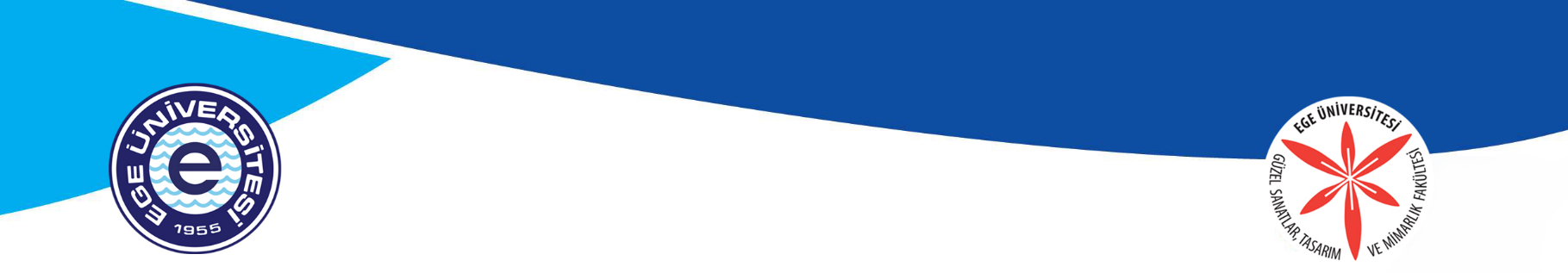 T.C.EGE ÜNİVERSİTESİGÜZEL SANATLAR TASARIM VE MİMARLIK FAKÜLTESİ DEKANLIĞIDÜZENLEME TARİHİDERS DEĞİŞİKLİK FORMU (EKLE-SİL)		               			 	         	            /         /       KONTROL EDİLECEK HUSUSLAR       -Bağıl sistemde okuyan öğrenciler için AGNO ortalaması (sadece ilk eğitim yılı sonu 1.80 daha sonraki yıllarda 2.00) kontrolü. Bu ortalamaların altında olanlar bir üst sınıftan ders seçemez.         -Öğrencilerin öncelikli olarak daha önceki yıllarda almış ve başarısız dersleri alması ve krediye dahil edilmesi kontrolü.-Öğrenci okuduğu sınıfın önce bütün derslerini alıp 42 AKTS krediyi geçmemek şartı ile ve Y.K.K. ile  bir üst sınıftan ders alabilme kontrolü (Bu işlem için öğrencinin transkriptine bakılması gereklidir).         -Önkoşullu derslerin kontrolü ; Önkoşullu dersi vermeden bu derse dayanan diğer dersler alınamaz.          -Hazırlık sınıfından borçlu geçen öğrencilerin  yabancı dilde verilen dersleri almamasının kontrolü.         -Hazırlık sınıfından borçlu geçme kontrolü ; (ilk yılın sonunda devam almaları şartıyla 55 ile 69 arasında not alarak başarısız olanlar).         -Ders kodlarının  Rektörlük kodlarına göre doldurulması  kontrolü. ÖĞRENCİNİN 		             		        						DANIŞMANIN  ADI SOYADI                                                                    					                   ADI SOYADI     İMZASI									                     İMZASIFAKÜLTE/YÜKSEKOKUL SEKRETERİVEYA BÖLÜM BAŞKANININ İMZASINOT:1-Bu form da bütün bölümler bilgisayardan doldurularak  1 adet çıktı alınıp danışmanı tarafından kontrol edilip imzalanacaktır. 2- İmza sahipleri formdaki bilgilerden sorumludur.3-Kontrol edilecek hususlarda muhakkak öğrencinin transkriptine bakınız.4-Transkript ve diğer anlaşılamayan hususlar için Bölüm veya Dekanlık Öğrenci İşlerine başvurarak bilgi alınız. 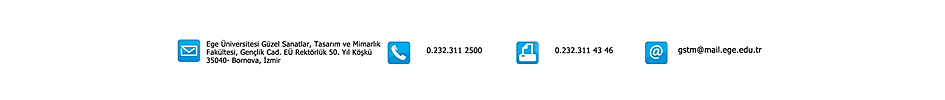 DERS YILI -DÖNEMİÖĞRENCİ NOADI SOYADIFAKÜLTE /Y.OKULUBÖLÜMÜTELEFON NUMARASIDANIŞMANIN ADI SOYADIKAYITLANMAK İSTEDİĞİ DERSİNKAYITLANMAK İSTEDİĞİ DERSİNÇıkarılmasını İSTEDİĞİ DERSİNÇıkarılmasını İSTEDİĞİ DERSİNÇıkarılmasını İSTEDİĞİ DERSİNKODUADIKODUADIADIDERS DEĞİŞİKLİKLERİNDEN SONRAKİ ALDIĞI DERSLERİN TOPLAM KREDİSİ:DERS DEĞİŞİKLİKLERİNDEN SONRAKİ ALDIĞI DERSLERİN TOPLAM KREDİSİ:DERS DEĞİŞİKLİKLERİNDEN SONRAKİ ALDIĞI DERSLERİN TOPLAM KREDİSİ:DERS DEĞİŞİKLİKLERİNDEN SONRAKİ ALDIĞI DERSLERİN TOPLAM KREDİSİ: